Приложение 1. Игра «Занимательная логопедия» для 3-х классовРаздаточный материалУчителя	Команда	Поставьте в словах ударение:звонит, ветеринар, торты, красивее, досуг, жаворонок, завидно, заголовок карикатура, композитор. Строители                	Команда_______________________	Детективы	Команда	Загаданное слово: 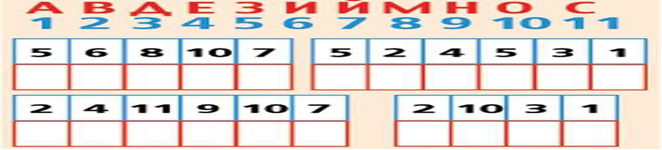 Фотографы               Команда_________________________Запишите, что запомнилиХудожники	Команда	ЯБЛОКОЗапишите как можно больше прилагательных к существительному «яблоко»5. Художники	Команда	МОРЕЗапишите как можно больше прилагательных к существительному «море»5. Художники	Команда	ДОМЗапишите как можно больше прилагательных к существительному «дом»АктёрыЕхал грека через реку. Видит грека в реке рак. Сунул река руку в реку. Рак за руку грека цап!6. АктёрыШла Саша по шоссе и сосала сушку.6. АктёрыКукушка кукушонку купила капюшон. В капюшоне кукушонок смешон.№ЗагадкаЗаданиеПравильныеответыКоличествобалловВступлениеВступлениеВступлениеВступлениеВступлениеДети объединяются в 3 команды по 5-6 человек и придумывают название командам. Оценивают каждое задание члены жюри.Перед каждым этапом обучающимся предлагается отгадать загадку. Команда, которая отгадала быстрее всех, получает дополнительный балл. Отгадкой является профессия, которую они примерят на себя, выполняя задания.Дети объединяются в 3 команды по 5-6 человек и придумывают название командам. Оценивают каждое задание члены жюри.Перед каждым этапом обучающимся предлагается отгадать загадку. Команда, которая отгадала быстрее всех, получает дополнительный балл. Отгадкой является профессия, которую они примерят на себя, выполняя задания.Дети объединяются в 3 команды по 5-6 человек и придумывают название командам. Оценивают каждое задание члены жюри.Перед каждым этапом обучающимся предлагается отгадать загадку. Команда, которая отгадала быстрее всех, получает дополнительный балл. Отгадкой является профессия, которую они примерят на себя, выполняя задания.Дети объединяются в 3 команды по 5-6 человек и придумывают название командам. Оценивают каждое задание члены жюри.Перед каждым этапом обучающимся предлагается отгадать загадку. Команда, которая отгадала быстрее всех, получает дополнительный балл. Отгадкой является профессия, которую они примерят на себя, выполняя задания.Дети объединяются в 3 команды по 5-6 человек и придумывают название командам. Оценивают каждое задание члены жюри.Перед каждым этапом обучающимся предлагается отгадать загадку. Команда, которая отгадала быстрее всех, получает дополнительный балл. Отгадкой является профессия, которую они примерят на себя, выполняя задания.1«Учителя»«Учителя»«Учителя»«Учителя»Он сеет разумное, доброе, вечное. Расскажет про важное и бесконечное.Про дальние дали космические,И про события исторические.«Подпишите свои листочки. Расставьте ударение в словах».звонИтветеринАртОртыкрасИвеедосУгжАворонок завИдно заголОвок карикатУра композИторПо количеству правильно расставленных ударений2«Детективы»«Детективы»«Детективы»«Детективы»Очень внимателен он и пытлив,Ищет улики везде...«Сейчас вы, как настоящие детективы, будете разгадывать секретное послание- загадку. Необходимо как можно быстрее расставить буквы в окошечки и отгадать получившуюся загадку. Подпишите свои листочки».Зимой - звезда, весной - вода. Снежинка.Первые выполнили задание - 3 балла,вторые - 2 балла, третьи - 1 балл3«Строители»«Строители»«Строители»«Строители»Средь облаков, на высоте,Мы дружно строим новый дом,Чтобы в тепле и красотеСчастливо жили люди в нем.«Расположите карточки с терминами снизу вверх от самого наименьшего компонента речи до самого крупного».звукслогсловословосочетание 5) предложение6) текстПравильноевыполнение—3 балла,ошибка -балла,2 ошибки - 1 балл, более 3 ошибок - 0 баллов4«Фотографы»«Фотографы»«Фотографы»«Фотографы»Наведёт стеклянный глаз,Щёлкнет раз - и помним вас.«За 30 секунд вам нужно запомнить, как можно больше объектов, изображенных на плакате, и записать их на листке. Команда получит столько баллов, сколько запомнит изображений».Чашка, заяц, кошка, дом, машина, девочка, птица, кубик, карандаш, ёлка, гриб, груша, часы, ключ, В, 7По количеству изображений, которые запомнили5«Художники»«Художники»«Художники»«Художники»У меня есть карандаш,Разноцветная гуашь, Акварель, палитра, кистьИ бумаги плотный«Сейчас вы попробуете себя в роли художников, но рисовать вы будете не красками, а словами. Каждой команде будет дано одно имяЯблоко, море, домПо количеству прилагательных +1 балл, если команды угадали слово по описаниюлист,А еще - мольберттреножник, Потому что я ...существительное, вам необходимо «раскрасить» его, описатьприлагательными. Задача других команд догадаться по прилагательным, о каком существительном идёт речь».6«Актёры»Он на работе роль«Изобразите без слов1)Ехал грека через3 балла - самоеиграетскороговорку. Команды-реку. Видит грека влучшееИ мастерством нассоперники должны еёреке рак. Сунулвыступление,поражает.Мы с нетерпением день тот ждем,Когда в театр к нему пойдем.отгадать»грека руку в реку. Рак за руку грека цап!Шла Саша по шоссе и сосала сушку.Кукушка кукушонку купила капюшон. В капюшоне кукушонок смешон.2 балла -хорошее выступление,1 балл;+1 балл, если другие команды угадали скороговоркузвукслогсловословосочетаниепредложениетекст3 «а»3 «б»3 «в»Загадка №1. +1 очко команде, которая первая отгадает загадкуЗагадка №1. +1 очко команде, которая первая отгадает загадкуЗагадка №1. +1 очко команде, которая первая отгадает загадку1. УчителяКоличество баллов: по количеству правильно расставленных ударений.1. УчителяКоличество баллов: по количеству правильно расставленных ударений.1. УчителяКоличество баллов: по количеству правильно расставленных ударений.Загадка №2. +1 очко команде, которая первая отгадаетЗагадка №2. +1 очко команде, которая первая отгадаетЗагадка №2. +1 очко команде, которая первая отгадает2. ДетективыКоличество баллов: первые выполнили задание - 3 балла, вторые - 2 балла,третьи - 1 балл.2. ДетективыКоличество баллов: первые выполнили задание - 3 балла, вторые - 2 балла,третьи - 1 балл.2. ДетективыКоличество баллов: первые выполнили задание - 3 балла, вторые - 2 балла,третьи - 1 балл.Загадка №3. +1 очко команде, которая первая отгадаетЗагадка №3. +1 очко команде, которая первая отгадаетЗагадка №3. +1 очко команде, которая первая отгадает3. СтроителиКоличество баллов: правильно - 3 балла, 1 ошибка - 2 балла, 2 ошибки - 1 балл3. СтроителиКоличество баллов: правильно - 3 балла, 1 ошибка - 2 балла, 2 ошибки - 1 балл3. СтроителиКоличество баллов: правильно - 3 балла, 1 ошибка - 2 балла, 2 ошибки - 1 баллЗагадка №4. +1 очко команде, которая первая отгадает. +1 очко команде, которая первая отгадает4. ФотографыКоличество баллов: по количеству изображений, которые запомнили (чашка, заяц, кошка, дом, машина, девочка, птица, кубик, карандаш, ёлка, гриб, груша, часы, ключ, В, 7)4. ФотографыКоличество баллов: по количеству изображений, которые запомнили (чашка, заяц, кошка, дом, машина, девочка, птица, кубик, карандаш, ёлка, гриб, груша, часы, ключ, В, 7)4. ФотографыКоличество баллов: по количеству изображений, которые запомнили (чашка, заяц, кошка, дом, машина, девочка, птица, кубик, карандаш, ёлка, гриб, груша, часы, ключ, В, 7)Загадка №5. +1 очко команде, которая первая отгадаетЗагадка №5. +1 очко команде, которая первая отгадаетЗагадка №5. +1 очко команде, которая первая отгадает5. ХудожникиКоличество баллов: по количеству прилагательных +1 балл, если команды угадали слово поописанию.5. ХудожникиКоличество баллов: по количеству прилагательных +1 балл, если команды угадали слово поописанию.5. ХудожникиКоличество баллов: по количеству прилагательных +1 балл, если команды угадали слово поописанию.Загадка №6. +1 очко команде, которая первая отгадаетЗагадка №6. +1 очко команде, которая первая отгадаетЗагадка №6. +1 очко команде, которая первая отгадает6. АктёрыКоличество баллов: 3 балла - самое лучшее выступление, 2 балла - хорошее, 1 - балл; +1 балл, еслидругие команды угадали скороговорку.6. АктёрыКоличество баллов: 3 балла - самое лучшее выступление, 2 балла - хорошее, 1 - балл; +1 балл, еслидругие команды угадали скороговорку.6. АктёрыКоличество баллов: 3 балла - самое лучшее выступление, 2 балла - хорошее, 1 - балл; +1 балл, еслидругие команды угадали скороговорку.Сумма баллов за все заданияСумма баллов за все заданияСумма баллов за все задания